COMMERCIAL FEED INSPECTION TONNAGE TAX REPORT AND PAYMENT513-012 (Rev. 03/2023)State of CaliforniaDepartment of Food and Agriculture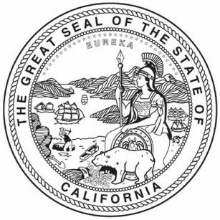 Feed and Livestock Drugs Inspection Program1220 N Street, Sacramento, CA 95814(916) 900-5022REPORTING PERIOD:        through  DELINQUENT AFTER FIRM ID:LICENSE ID:FIRM NAME:ADDRESS:Mail the original with proper remittance to:CASHIER, FLDDEPARTMENT OF FOOD AND AGRICULTUREP.O. BOX 942872SACRAMENTO, CALIFORNIA 94271-2872California Food and Agricultural Code, Section 15061 tonnage tax is paid by any person who distributes commercial feed to a consumer-buyer in this State and/or purchased commercial feed fed to the distributor’s own animals. California Code of Regulations, Title 3, Section 2750 requires that payment and report are completed quarterly by April 30, July 31, October 31, and January 31 of each year. For any delinquency, add a penalty of 15 percent of the total amount due and payments more than 12 months delinquent will have an additional penalty of 1 percent per month of the amount past due. TAXABLE TONS OF COMMERCIAL FEED SOLD DURING THE QUARTER	If no taxable tons of feed were sold during the quarter, check NONE	 NONE	Number of Taxable Tons 	tons		Inspection tonnage tax due at _____ cents per ton 	$		Number of Taxable Tons Eligible Human Food By-Products (Diversion)* 	tons		Reduced inspection tonnage tax due at _____cents per ton 	$		15% penalty for late payment	(plus, additional if delinquent over 12 months) 	$			TOTAL AMOUNT DUE WITH THIS REPORT 	$		NOTE: All Feed Types, Feed Categories, and Species Intended must be classified on Page 2*Reference Page 3 for Human Food By-Products (Diversion) eligible for reduced tonnageSign and mail original with proper remittance.Printed Name of Authorized Representative	Official TitleSignature of Authorized Representative	Telephone Number	Date 	OUT OF BUSINESS: Authorized Representative certifies that as of _____________ (date) licensee is no longer doing business in California (provide name, signature, and phone above)COMMERCIAL FEED TONNAGE CLASSIFICATIONComplete the table below to classify all commercial feed reported during the quarter using the Feed Types, Feed Categories and Species Intended listed on Page 3-4. List each different Feed Type, Feed Category, or Species Intended on a new row. Feed category must be listed under that feed type. Any Feed Type, Feed Category or Species Intended option that contains “(Specify)” must have an explanation of what it is provided in the Notes section. Attach additional copies of page 2 as needed to classify all tonnage reported during the quarter. An example is provided in the first row. FEED TYPE & Feed CategoryBY-PRODUCTS (OILSEED MEALS/HULLS/ETC.)• Almond Hulls• Almond Hulls & Shell• Bean/Pea By-product• Beet Pulp/By-product• Canola Meal• Corn By-Product• Cottonseed (Whole, Cracked) • Cottonseed Hulls/ By-product• Cottonseed Meal• Dried Milk/Dairy By-product• Grain Screenings• Grape Pomace• Molasses• Molasses By-product (beet/cane)• Linseed Meal• Nut By-product• Olive Meal• Potato By-product• Rice Bran• Rice By-product• Safflower Meal• Soybean Hulls/By-product• Soybean Meal• Sunflower Meal• Wheat Mill Run• Other By-product (Specify)GRAINS (ROLLED/CRIMPED/GROUND) & SEEDS• Barley• Corn• Millet• Mixed Grains (i.e., corn/barley mix)• Oats• Rice/Broken Rice• Sunflower Seeds• Wheat• Other Grains/Seeds (Specify)MIXED/FORMULA FEED (2 or more ingredients)• Formula/Mixed Feed (non-medicated)• Formula/Mixed Feed (medicated)• Liquid Feed (non-medicated)• Liquid Feed (medicated)• Milk Replacer (non-medicated)• Milk Replacer (medicated)MANUFACTURED HAY/GRASS PRODUCTS• Hay/Grass Cubes• Hay/Grass By-products• Hay/Grass Pellets• Other Manufactured Hay (Specify)FATS AND OILS• Canola Oil• Other Vegetable Oils (Specify)• Yellow GreaseHUMAN FOOD BY-PRODUCTS (DIVERSION)• Cull Fruit & Vegetable• Dried Bakery Product• Recovered Retail Food• Restaurant Food Waste• Brewers’ Wet Grain• Wet Food Processing Waste• Wet Fruit/Vegetable Pomace/Pulp• Whey/Dairy By-products (Liquid)INDUSTRIAL BY-PRODUCTS (ETHANOL)• Corn Oil• Distiller’s Corn Solubles • Dried Distiller's Grains• Glycerin• Wet Distiller's Grains• Other Industrial (Specify)FEED ADDITIVES/MICROBIALS/NITROGEN• Amino Acids• Direct Fed Microbials• Enzymes/Fermentation Products/Yeast, etc.• Non-Protein Nitrogen (Urea)• Preservatives/Binder/Flavor/etc.• Type A Medicated Articles• Other Feed Additive (Specify)MEAT/ANIMAL DERIVED & INSECT PRODUCTS• Animal Fat and TallowChicken Meal• Destressed/Salvage Pet Food• Dried Poultry Litter• Feather Meal• Fish Meal• Insect Products (Specify)• Lamb• Meat and Bone Meal (Non-Ruminant)• Meat and Bone Meal (Ruminant)• Meat• Poultry By-products• Other Animal Product (Specify)VITAMIN/MINERAL/PREMIX/SUPPLEMENT• Mineral Ingredient (Specify)• Supplement/Concentrate• Vitamin Ingredient (Specify)• Vitamin/Mineral Premix (non-medicated)• Vitamin/Mineral Premix (medicated)species intendedAquaculture/FishBeeBeef Cattle/Heifer/CalvesDairy Cattle/HeiferDairy Calves/VealExotic (Ratite/Camelid/Deer/etc.)Gamebirds (Quail/Pheasant/etc.)Horse/EquineInsectsPoultry (Chicken/Turkey/Duck)Sheep/GoatSmall Animal (Rabbit, etc.)Swine/HogsMultiple Species (Specify)Unknown----------------------FOLLOW THESE INSTRUCTION TO SWITCH TO PAPERLESS! -----------------------The Commercial Feed Regulatory Program (CFRP) is encouraging all users to go paperless. Signing up for an ExtraView account will allow your company to renew your commercial feed licenses and submit quarterly tonnage reports online quickly and easily. It will also ensure your company receives important licensing and tonnage notices via email. In order to assist the CFRP in a smooth transition, please follow the instructions below to get started. Once your account is created, you will automatically receive your commercial feed license renewals and tonnage tax reports electronically. 1. 	Go to CDFA’s Commercial Feed Regulatory Program homepage:  https://www.cdfa.ca.gov/is/ffldrs/CommercialFeedReg.html 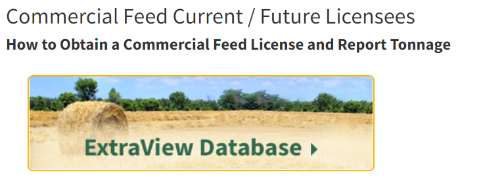 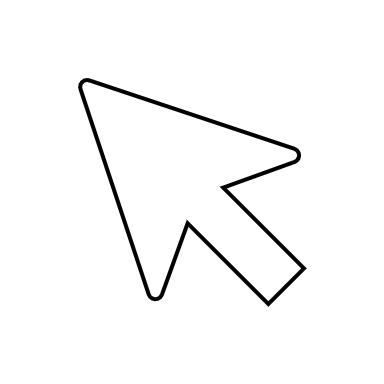 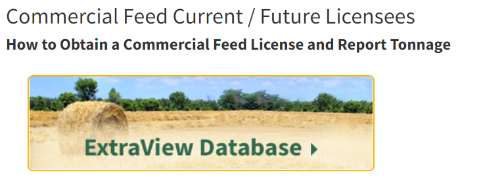 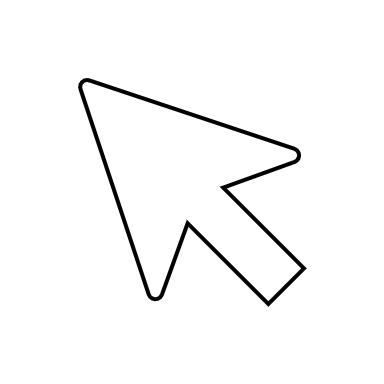 2. 	Click on the button for the ExtraView Database: 	https://inspect.cdfa.ca.gov3. 	Select “Enroll New User”, and enter all your firm’s information, including the Federal Tax ID number.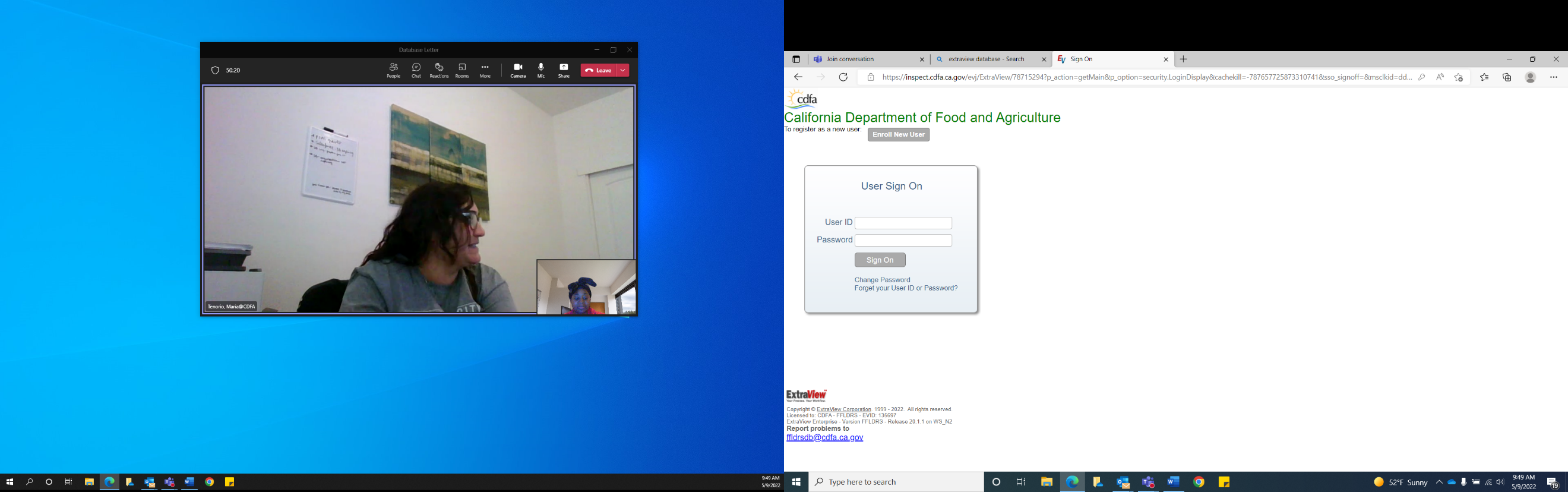 4. 	You will then receive a User ID and Password via email to access your account in ExtraView. Once your user registration is approved, it will be linked to the firm’s existing account.5.  Once approved, you will become the “Originator”, and will receive all correspondence for your firm via email, including license renewals and tonnage reporting. You can create numerous users for the account; however, only the Originator will receive correspondence from CFRP. Resources regarding how to use the ExtraView database are provided on our website and within the database. For additional information, questions or concerns regarding this transition, please contact the CFRP at (916) 900-5022 or ffldrsdb@cdfa.ca.gov. Sincerely,ORIGINAL SIGNED BY JENNA LEALJenna M. Leal, Environmental Program Manager IStay current with feed industry updates by joining the CFRP email list!Sign up at https://www.cdfa.ca.gov/subscriptions/ or email feed_lvstk@cdfa.ca.govFeed typeFeed categoryspecies intendedtonnage (report in tons)notesVitamin/Mineral/Premix/ SupplementMineral Ingredient (Specify)Dairy Cattle4Calcium Carbonate